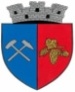                                                                                      JUDEŢUL MARAMUREŞ                  PRIMĂRIA ORAŞULUI TĂUŢII-MĂGHERĂUŞ                 Str.1 nr.194 Cod 437345                     Tel.0262 – 293.048  Fax.0262 – 293.001                e-mail: primaria@tautiimagheraus.ro            www.tautiimagheraus.roNr. 15844 din 15.12.2023Către,        Ziarul Graiul Maramureşului        Vă rugăm să publicaţi în ediţia din data de 18.12.2023 următorul:Primar,Marinescu DumitruANUNȚ privind desfășurarea licitațiilor publice, cu strigare, în vederea atribuirii în concesiune a unui număr de 27 loturi de teren, destinate construirii de locuințe - proprietate personalăConcedent: Oraşul Tăuţii-Măgherăuş, prin Consiliul Local, sediul în Tăuţii-Măgherăuş str.1 nr.194, telefon:0262/293048; fax:0262/293001, reprezentat prin Primar, Marinescu Dumitru.Obiectul concesiunii:Teren în suprafaţă de 450 mp, proprietatea privată a Orașului Tăuții-Măgherăuș, situat în loc.Tăuții-Măgherăuș, str.147 parcela 285, înscris în C.F nr.55992 Tăuții-Măgherăuș, nr.cad.55992;Teren în suprafaţă de 450 mp, proprietatea privată a Orașului Tăuții-Măgherăuș, situat în loc.Tăuții-Măgherăuș, str.153 parcela 349, înscris în C.F nr.56752 Tăuții-Măgherăuș, nr.cad.56752;Teren în suprafaţă de 450 mp, proprietatea privată a Orașului Tăuții-Măgherăuș, situat în loc.Tăuții-Măgherăuș, str.153 parcela 353, înscris în C.F nr.56748 Tăuții-Măgherăuș, nr.cad.56748;Teren în suprafaţă de 450 mp, proprietatea privată a Orașului Tăuții-Măgherăuș, situat în loc.Tăuții-Măgherăuș, str.154 parcela 359, înscris în C.F nr.56779 Tăuții-Măgherăuș, nr.cad.56779;Teren în suprafaţă de 450 mp, proprietatea privată a Orașului Tăuții-Măgherăuș, situat în loc.Tăuții-Măgherăuș, str.154 parcela 365, înscris în C.F nr.56761 Tăuții-Măgherăuș, nr.cad.56761;Teren în suprafaţă de 450 mp, proprietatea privată a Orașului Tăuții-Măgherăuș, situat în loc.Tăuții-Măgherăuș, str.154 parcela 366, înscris în C.F nr.56760 Tăuții-Măgherăuș, nr.cad.56760;Teren în suprafaţă de 450 mp, proprietatea privată a Orașului Tăuții-Măgherăuș, situat în loc.Tăuții-Măgherăuș, str.154 parcela 367, înscris în C.F nr.56759 Tăuții-Măgherăuș, nr.cad.56759;Teren în suprafaţă de 450 mp, proprietatea privată a Orașului Tăuții-Măgherăuș, situat în loc.Tăuții-Măgherăuș, str.154 parcela 378, înscris în C.F nr.56595 Tăuții-Măgherăuș, nr.cad.56595;Teren în suprafaţă de 450 mp, proprietatea privată a Orașului Tăuții-Măgherăuș, situat în loc.Tăuții-Măgherăuș, str.154 parcela 379, înscris în C.F nr.56594 Tăuții-Măgherăuș, nr.cad.56594;Teren în suprafaţă de 450 mp, proprietatea privată a Orașului Tăuții-Măgherăuș, situat în loc.Tăuții-Măgherăuș, str.154 parcela 382, înscris în C.F nr.56729 Tăuții-Măgherăuș, nr.cad.56729;Teren în suprafaţă de 450 mp, proprietatea privată a Orașului Tăuții-Măgherăuș, situat în loc.Tăuții-Măgherăuș, str.154 parcela 383, înscris în C.F nr.56728 Tăuții-Măgherăuș, nr.cad.56728;Teren în suprafaţă de 450 mp, proprietatea privată a Orașului Tăuții-Măgherăuș, situat în loc.Tăuții-Măgherăuș, str.154 parcela 389, înscris în C.F nr.56724 Tăuții-Măgherăuș, nr.cad.56724;Teren în suprafaţă de 450 mp, proprietatea privată a Orașului Tăuții-Măgherăuș, situat în loc.Tăuții-Măgherăuș, str.155 parcela 399, înscris în C.F nr.56732 Tăuții-Măgherăuș, nr.cad.56732;Caietul de sarcini se ridică de la Casieria Primăriei Oraşului Tăuţii-Măgherăuș, începând cu data publicării anunțului, până la data de 04.01.2024,  zilnic, între orele 800-1500,  la preţul de 200 lei;Clarificările privind conținutul Caietului de sarcini și modalitatea de desfășurare a licitației publice, cu strigare, pot fi solicitate până la data de 29.12.2023, prin Compartimentul Relaţii cu publicul al Primăriei Orașului Tăuţii-Măgherăuş; termenul limită de răspuns la solicitări fiind 04.01.2024; persoana de contact: Secretar general - Bîndilă Călin-Ioan . Documentele solicitate conform Caietului de sarcini: Solicitarea de participare la licitație, copie C.I. solicitant/(ți), Dovada plății contravalorii Caietului de sarcini și a Garanției de participare la licitație, se vor înregistra la Registratura Primăriei Orașului Tăuții-Măgherăuș, sau se vor trimite pe e-mail la adresa: secretartautimm@yahoo.com, cel mai târziu până la data de 05.01.2024 , ora 1300. Licitatia publică, cu strigare, va avea loc, în data de 08.01.2024, pentru fiecare parcelă în parte, începând cu ora 0800, în Sala de Festivități (Casa de Cultură) de la sediul Primăriei Oraşului Tăuţii-Măgherăuş str.1 nr.194.Împotriva modalității de desfășurare a licitației, precum și a Procesului-verbal de adjudecare, se va putea formula, contestație în termen de 5 zile de la afișarea Proces-verbal de adjudecare, care va fi soluționată, în termen de 10 zile lucrătoare, calculate de la momentul înregistrării sale, de către o Comisie, constituită în acest sens, prin Dispoziție a Primarului Orașului Tăuții-Măgherăuș. Teren în suprafaţă de 450 mp, proprietatea privată a Orașului Tăuții-Măgherăuș, situat în loc.Tăuții-Măgherăuș, str.155 parcela 407, înscris în C.F nr.56603 Tăuții-Măgherăuș, nr.cad.56603;Teren în suprafaţă de 450 mp, proprietatea privată a Orașului Tăuții-Măgherăuș, situat în loc.Tăuții-Măgherăuș, str.155 parcela 414, înscris în C.F nr.56783 Tăuții-Măgherăuș, nr.cad.56783;Teren în suprafaţă de 450 mp, proprietatea privată a Orașului Tăuții-Măgherăuș, situat în loc.Tăuții-Măgherăuș, str.155 parcela 415, înscris în C.F nr.56782 Tăuții-Măgherăuș, nr.cad.56782;Teren în suprafaţă de 450 mp, proprietatea privată a Orașului Tăuții-Măgherăuș, situat în loc.Tăuții-Măgherăuș, str.155 parcela 416, înscris în C.F nr.56781 Tăuții-Măgherăuș, nr.cad.56781;Teren în suprafaţă de 450 mp, proprietatea privată a Orașului Tăuții-Măgherăuș, situat în loc.Tăuții-Măgherăuș, str.155 parcela 426, înscris în C.F nr.56667 Tăuții-Măgherăuș, nr.cad.56667;Teren în suprafaţă de 450 mp, proprietatea privată a Orașului Tăuții-Măgherăuș, situat în loc.Tăuții-Măgherăuș, str.155 parcela 427, înscris în C.F nr.56666 Tăuții-Măgherăuș, nr.cad.56666;Teren în suprafaţă de 450 mp, proprietatea privată a Orașului Tăuții-Măgherăuș, situat în loc.Tăuții-Măgherăuș, str.155 parcela 429, înscris în C.F nr.56664 Tăuții-Măgherăuș, nr.cad.56664;Teren în suprafaţă de 450 mp, proprietatea privată a Orașului Tăuții-Măgherăuș, situat în loc.Tăuții-Măgherăuș, str.156 parcela 446, înscris în C.F nr.56690 Tăuții-Măgherăuș, nr.cad.56690;Teren în suprafaţă de 450 mp, proprietatea privată a Orașului Tăuții-Măgherăuș, situat în loc.Tăuții-Măgherăuș, str.156 parcela 447, înscris în C.F nr.56689 Tăuții-Măgherăuș, nr.cad.56689;Teren în suprafaţă de 450 mp, proprietatea privată a Orașului Tăuții-Măgherăuș, situat în loc.Tăuții-Măgherăuș, str.156 parcela 469, înscris în C.F nr.56629 Tăuții-Măgherăuș, nr.cad.56629;Teren în suprafaţă de 450 mp, proprietatea privată a Orașului Tăuții-Măgherăuș, situat în loc.Tăuții-Măgherăuș, str.156 parcela 477, înscris în C.F nr.56637 Tăuții-Măgherăuș, nr.cad.56637;Teren în suprafaţă de 450 mp, proprietatea privată a Orașului Tăuții-Măgherăuș, situat în loc.Tăuții-Măgherăuș, str.156 parcela 479, înscris în C.F nr.56639 Tăuții-Măgherăuș, nr.cad.56639;Teren în suprafaţă de 450 mp, proprietatea privată a Orașului Tăuții-Măgherăuș, situat în loc.Tăuții-Măgherăuș, str.30 parcela 515, înscris în C.F nr.56652 Tăuții-Măgherăuș, nr.cad.56652;Teren în suprafaţă de 450 mp, proprietatea privată a Orașului Tăuții-Măgherăuș, situat în loc.Tăuții-Măgherăuș, str.30 parcela 516, înscris în C.F nr.56653 Tăuții-Măgherăuș, nr.cad.56653;Caietul de sarcini se ridică de la Casieria Primăriei Oraşului Tăuţii-Măgherăuș, începând cu data publicării anunțului, până la data de 04.01.2024,  zilnic, între orele 800-1500,  la preţul de 200 lei;Clarificările privind conținutul Caietului de sarcini și modalitatea de desfășurare a licitației publice, cu strigare, pot fi solicitate până la data de 29.12.2023, prin Compartimentul Relaţii cu publicul al Primăriei Orașului Tăuţii-Măgherăuş; termenul limită de răspuns la solicitări fiind 04.01.2024; persoana de contact: Secretar general - Bîndilă Călin-Ioan . Documentele solicitate conform Caietului de sarcini: Solicitarea de participare la licitație, copie C.I. solicitant/(ți), Dovada plății contravalorii Caietului de sarcini și a Garanției de participare la licitație, se vor înregistra la Registratura Primăriei Orașului Tăuții-Măgherăuș, sau se vor trimite pe e-mail la adresa: secretartautimm@yahoo.com, cel mai târziu până la data de 05.01.2024 , ora 1300. Licitatia publică, cu strigare, va avea loc, în data de 09.01.2024, pentru fiecare parcelă în parte, începând cu ora 0800, în Sala de Festivități (Casa de Cultură) de la sediul Primăriei Oraşului Tăuţii-Măgherăuş str.1 nr.194.Împotriva modalității de desfășurare a licitației, precum și a Procesului-verbal de adjudecare, se va putea formula, contestație în termen de 5 zile de la afișarea Proces-verbal de adjudecare, care va fi soluționată, în termen de 10 zile lucrătoare, calculate de la momentul înregistrării sale, de către o Comisie, constituită în acest sens, prin Dispoziție a Primarului Orașului Tăuții-Măgherăuș.  Data transmiterii anunţului: 15.12.2023.